ANEXO 1REQUERIMENTO DE INSCRIÇÃO PARA SELEÇÃO PÚBLICA PARA CREDENCIAMENTO DOCENTE NO PROGRAMA DE PÓS-GRADUAÇAO EM SUSTENTABILIDADE SOCIOECONÔMICA AMBIENTAL (PPGSSA) DA UFOP. EDITAL PPGSSA 02/2021 Nome:______________________________________________________________________, CPF:___________________________, Siape: ____________ Identidade/Passaporte: ________________vem requerer ao Colegiado do Programa de Pós-Graduação em Sustentabilidade Socioeconômica Ambiental da UFOP a sua inscrição para o processo de credenciamento docente no âmbito deste PPG. O requerente afirma serem verídicas as informações prestadas neste requerimento. Local, data e assinatura 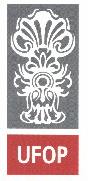 UNIVERSIDADE FEDERAL DE OURO PRETOPrograma de Pós-Graduação emSustentabilidade Socioeconômica Ambiental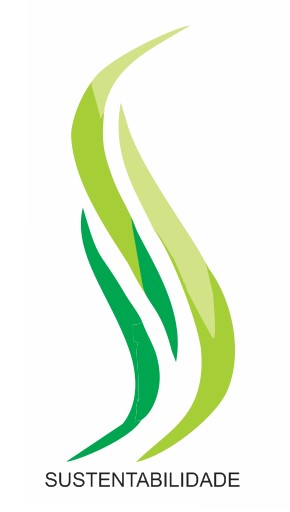 